У  К  Р А  Ї  Н  А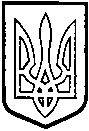 ТОМАШПІЛЬСЬКА РАЙОННА РАДАВ І Н Н И Ц Ь К О Ї   О Б Л А С Т ІРІШЕННЯ №509від 20 грудня 2018 року							33 сесія 7 скликанняПро продовження терміну дії договору орендиВідповідно до пункту 19 частини 1 статті 43, частин 4,5 статті 60 Закону України «Про місцеве самоврядування в Україні», рішення 23 сесії районної ради 5 скликання від 28 квітня 2009 року №284 «Про управління об’єктами спільної власності територіальних громад району», рішення 12 сесії районної ради 6 скликання від 29 грудня 2011 року №158 «Про Порядок передачі в оренду майна, що є об’єктом права спільної власності територіальних громад Томашпільського району», враховуючи клопотання відділу освіти Томашпільської районної державної адміністрації та висновок постійної комісії районної ради з питань регулювання комунальної власності, комплексного розвитку та благоустрою населених пунктів, охорони довкілля, будівництва і приватизації, районна рада ВИРІШИЛА: Дозволити відділу освіти райдержадміністрації продовжити, терміном до 3-х років, дію раніше укладених договорів оренди:з Вапнярським госпрозрахунковим комбінатом громадського харчування громад нежитлового вбудованого приміщення, розташованого за адресою: с. Марківка вул. Шкільна, 26, загальною площею 42 кв.м., для надання послуг громадського харчування учнів Марківської ЗОШ І-ІІ ступенів.з Комаргородською сільською радою нежитлового вбудованого приміщення, розташованого за адресою: с. Комаргород вул. Соборна 1, загальною площею 116,5 кв.м., в приміщенні Комаргородської ЗОШ I-III ступенів, для розміщення сільської бібліотеки.Дозволити комунальному некомерційному підприємству «Томашпільська центральна районна лікарня» продовжити, терміном до 3-х років, раніше укладений договір оренди з Вінницьким обласним бюро судово-медичної експертизи нежитлового вбудованого приміщення моргу на 1-му поверсі в будівлі літ. «Б», розташованого за адресою: смт Томашпіль, вул. Ігоря Гаврилюка, 133, загальною площею 40,7 кв.м., для здійснення статутної діяльності. 3. Відділу освіти Томашпільської районної державної адміністрації      (Ревтюх С.В.), КНП «Томашпільська центральна районна лікарня»          (Краківська О.М.) продовження терміну дії договорів оренди зазначених приміщень провести відповідно до чинного законодавства України та надати примірники додаткових угод районній раді в п’ятиденний термін.4. Контроль за виконанням даного рішення покласти на постійну комісію районної ради з питань регулювання комунальної власності, комплексного розвитку та благоустрою населених пунктів, охорони довкілля, будівництва і приватизації (Гаврилюк В.А.).Голова районної ради						Д.Коритчук